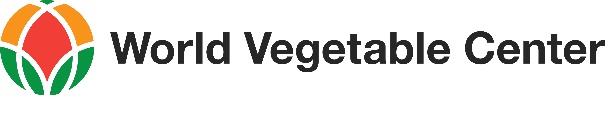 MS/ PhD Research Fellowship 2019-2020Application FormPERSONAL DETAILSA1. Name (As in your passport)First/ Given NameMiddle NameFamily NameA2. Date of Birth (DD/ MM/YYYY)A3. SexFemaleMaleA4. Passport numberA5. Date of expiryA6. Nationality (as in the passport)A7. National ID (if available)A8. Civil statusMarriedSingleA9. Permanent Home AddressStreet AddressAddress Line 2CityState/ Province/ RegionZIP/ Postal CodeCountryA10. Present Address (If different from A9)Street AddressAddress Line 2CityState/ Province/ RegionZIP/ Postal CodeCountryA11. EmailA12. Telephone (Country code/ Regional code/ Phone No.)A13. Mobile (Country code/ Phone number)DETAILS OF THE UNIVERSITY/ COLLEGEB1. Name of the college/ UniversityB2. Address of College/UniversityStreet AddressAddress Line 2CityState/ Province/ RegionZIP/ Postal CodeCountryB3. Telephone (Country code/ Regional code/ Phone No.)B4. Course registered for (MSc or PhD):B7.1 Year of StudyField of specializationExpected Year of graduationEMPLOYMENT DETAILS (IF EMPLOYED AT PRESENT OR PREVIOUSLY)C1. Position title and key responsibilitiesC2. Name of the organizationC3. Contact details of your organizationStreet AddressAddress Line 2CityState/ Province/ RegionZIP/ Postal CodeCountryC4. Employer’s phonePERSON TO CONTACT IN CASE OF EMERGENCYD1. Name of the personD2. RelationshipD3. AddressStreet AddressAddress Line 2CityState/ Province/ RegionZIP/ Postal CodeCountryD4. PhoneD5. Mobile phoneD6. EmailLANGUAGE PROFICIENCY(Indicate the languages you speak and your language ability (1 = Excellent; 2 = Very good; 3 = Good, 4 = Fair)RESEARCH DISCIPLINE (your interest)(Please refer to the list of research topics provided as part of the fellowship announcement) F1. Please select one or two research topic(s) and list them below:Others if not in the list of WorldVeg research topics (please specify)F2. Reasons for selecting the topic(s):F3. When do you wish to join the research fellowship, if selected?ATTACHMENTSPlease attach the following:G1. Passport-size photoG2. Copy of your passport and National ID (if available)G3. Your latest transcript with the official stamp from your universityG4. A copy of your curriculum vitae (CV)G5. Proof of registration for MSc/PhD program from the College/UniversityG6. Letter from Dean/ Head of Department to permit you to undertake research at World Vegetable Center, Taiwan, as part of the academic requirement of the courseI certify that the information I have furnished in the application form are true to the best of my knowledge.Signature                                            DateNamePlaceDateMonthYearTitle:Key responsibilities:LanguageSpeakReadWriteRemarks